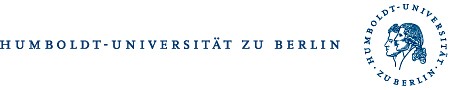 Verzeichnis von Verarbeitungstätigkeiten
Ausfüllhilfe unter: https://hu.berlin/22991Bezeichnung der Verarbeitungstätigkeit / Verfahrensname: Ggf. kurze Beschreibung des Verfahrens(ablaufs) bzw. der erfassten Verfahrensschritte, soweit Titel nicht selbsterklärend:      Lfd. Nr. / Aktenzeichen:      	Datum der Einführung:        1.	Verantwortliche Stelle an der HUEinrichtung:	     Name, Stellenzeichen: 	     Anschrift: 	     Telefon:	     E-Mail:	     Kontaktdaten der Kontaktperson für Betroffenenrechte (nur falls abweichend von Name Verantwortliche_r):	     2.	Datenverarbeitunga)	Zwecke der Verarbeitung	Genaue Beschreibung des Verarbeitungszwecks:      b)	RechtsgrundlageDie Datenverarbeitung ist nur zulässig, soweit eine ausreichende Rechtsgrundlage gem. Art. 6 DSGVO gegeben ist.	Art. 6 Abs. 1 lit. a DSGVO: Einwilligung (Muster Einwilligungserklärung, Anlage       ) 	Art. 6 Abs. 1 lit. b DSGVO: Verarbeitung ist für die Erfüllung eines Vertrages, dessen Vertragspartei die betroffene Person ist, oder zur Durchführung vorvertraglicher Maßnahmen erforderlich, die auf Anfrage der betroffenen Person erfolgen.	Arbeitsvertrag i.V.m. § 18 BlnDSG i.V.m. §§ 26, 32 bis 37, 41, 43 und 44 BDSG	Sonstige Verträge:      	Art. 6 Abs. 1 lit. c, Abs. 3 DSGVO: Verarbeitung ist zur Erfüllung einer rechtlichen Verpflichtung erforderlich, der der Verantwortliche unterliegt – Rechtsgrundlage rechtliche Verpflichtung:	Tarifvertrag: §       [Bezeichnung, z.B. TV-L (West), TV-L (HU), StudTV]	Dienstvereinbarung (bitte bezeichnen): §      	§§ 84 ff. LBG (Vorschriften zur Personalakte)	Sonstige Rechtsgrundlage:      	Art. 6 Abs. 1 lit. d DSGVO: Verarbeitung ist erforderlich, um lebenswichtige Interessend er betroffenen Person oder einer anderen natürlichen Person zu schützen (Belege als Anlage       beigefügt) 	Art. 6 Abs. 1 lit. e, Abs. 3 DSGVO: Verarbeitung ist für die Wahrnehmung einer Aufgabe erforderlich, die im öffentlichen Interesse liegt oder in Ausübung öffentlicher Gewalt erfolgt, die dem Verantwortlichen übertragen wurde i.V.m. Rechtsgrundlage der Aufgabenübertragung:	§ 6 Abs. 1 Satz 1 BerlHG i.V.m der Rechtsverordnung gem. § 6 Abs. 1 Satz 2 BerlHG (Studierendendatenverordnung [StudDatenVO]): §      	§       BerlHG 	Satzung der Hochschule (bitte bezeichnen): §       	Hochschulstatistikgesetz: §      	Sonstige Rechtsgrundlage:      	Art. 6 Abs. 1 lit. f DSGVO: Verarbeitung ist zur Wahrung berechtigter Interessen des Verantwortlichen oder eines Dritten erforderlich, sofern nicht die Interessen oder Grundrechte und Grundfreiheiten der betroffenen Person , die den Schutz personenbezogener Daten erfordern, überwiegen. 
(An der HU in der Regel nicht einschlägig, da nicht für behördliche Aufgaben anwendbar, Art. 6 Abs. 1, 2. HS DSGVO) – Begründung des berechtigten Interesses in Anlage       3.	Personengruppen, deren Daten verarbeitet werden (Kategorien betroffener Personen) Mehrfachnennungen möglich 	Studierende	Professorinnen und Professoren (§ 45 Abs. 1 Nr. 1 BerlHG)	Akademische Mitarbeiterinnen und Mitarbeiter (§ 45 Abs. 1 Nr. 2 BerlHG)	Sonstige Mitarbeiterinnen und Mitarbeiter	Sonstige Personengruppen:      4.	Welche Daten werden verarbeitet (Kategorien von Daten)? Sofern von verschiedenen Personengruppen (Nr. 4) abweichende Datensätze verarbeitet werden, bitte diese entsprechend zuordnen. Werden besondere Arten personenbezogener Daten oder Datenkategorien verarbeitet? (vgl. Art. 9 Abs. 1 DSGVO) – bei Mehrfachnennung unter 3. bitte jeweils der Nummerierung zugeordnet	Nein	Ja, und zwar:      5.	Herkunft bzw. Quelle empfangener Daten6.	Wer hat Zugriff auf welche Daten? 7.	Empfänger, gegenüber denen die personenbezogenen Daten offengelegt werden (d.h. an die Daten übermittelt werden oder die auf sonstige Weise Zugriff/Kenntnis von den Daten erhalten). a)	internHU-Stelle / Funktion:      b)	externEmpfängerkategorie:      8.	Fristen für die Löschung der Daten9.	AuftragsverarbeitungLiegt eine Auftragsverarbeitung (Art. 28 DSGVO) vor?	Nein	Ja	– 	Auftragverarbeitungsvertrag wurde geschlossen am:        – 	Gegenstand und Dauer der Auftragsverarbeitung:        
	(Bitte nehmen Sie Kontakt mit der/dem DSB auf).a)	Kontaktdaten AuftragsverarbeiterName: 	     Straße:	     Postleitzahl, Ort:	     Ansprechpartner_in:	     Telefon:	     E-Mail-Adresse	     Datenschutzbeauftragte_r:	     Straße:	     Postleitzahl, Ort:	     Telefon:	     E-Mail-Adresse:	     Kontaktdaten der Kontaktperson für Betroffenenrechte (falls abweichend von Ansprechpartner_in):	     b)	Auftragsverarbeiter	hat sich verpflichtet, genehmigte Verhaltensregeln gemäß Art. 40 DSGVO oder eines genehmigten Zertifizierungsverfahrens gemäß Art. 42 DSGVO einzuhalten.	bietet folgende Garantien dafür,  dass geeignete technische und organisatorische Maßnahmen zur Gewährleistung des Datenschutzes durchgeführt werden:    
      
(vorzugsweise als Anhang hinzufügen)c)	durch Auftragsverarbeiter ggf. eingeschaltete SubunternehmerName: 	     Straße:	     Postleitzahl, Ort:	     Ansprechpartner_in:	     Telefon:	     E-Mail-Adresse	     Datenschutzbeauftragte_r:	     Straße:	     Postleitzahl, Ort:	     Telefon:	     E-Mail-Adresse:	     10.	Datenübermittlung an ein Drittland (= Stelle in einem Nicht-EU-Staat) oder eine internationale Organisation?a)	Werden Daten an ein Drittland übermittelt? 	Nein	Ja, und zwar:       
(Bitte nehmen Sie Kontakt mit der/dem DSB auf)Nur falls JA:	Übermittlung in ein Drittland – Name des Landes und der Stelle::      	Übermittlung an eine internationale Organisation, Name/Bezeichnung:      b)	Wird das Schutzniveau gewährleistet?	Ja, und zwar durch	Angemessenheitsbeschluss nach Artikel 45 Absatz 3 DSGVO 	geeignete Garantien nach Artikel 46, einschließlich verbindlicher interner Datenschutzvorschriften:      	in Art. 49 Abs. 1 Unterabsatz 2 DSGVO genannte Datenübermittlung Dokumentation geeigneter Garantien:      	Nein Es liegt jedoch folgende Ausnahme nach Art. 49 Abs. 1 DSGVO vor: 
       
Bitte beachten, dass gem. Art. 49 Abs. 3 DSGVO die dort bestimmten Ausnahmen nicht für  Tätigkeiten gelten, die Behörden in Ausübung ihrer hoheitlichen Befugnisse  durchführen.Begründung/Beurteilung der Ausnahme:       (ggf. Anlage)11.	Technische und organisatorische Maßnahmen (TOM) gemäß Artikel 32 Abs.1 DSGVOa)	Werden Systeme/Infrastruktur des CMS (bzw. der Fakultäten WiWi, Jura, Informatik) genutzt? 	JA, und zwar (bitte nennen Sie das /die für das Verfahren genutzte/n Systeme:      Ggf: Folgende zusätzliche, eigene Schutzmaßnahmen kommen dabei zum Einsatz: b)	Werden dazu noch weitere Systeme genutzt, die nicht vom CMS (bzw. der Fakultäten WiWi, Jura, Informatik) administriert werden?	Nein (weiter unter 12.)	Ja, es werden noch weitere Systeme genutzt (weiter unter c)c)	Soweit Systeme genutzt werden, die nicht vom CMS (bzw. der Fakultäten WiWi, Jura, Informatik) administriert werden: Welche Art von System wird genutzt?      Bitte beschreiben Sie die Sicherheitsmaßnahmen für die nachfolgenden Anforderungen an die Systeme. Vorzugsweise ist ein Sicherheitskonzept, welches hierüber Aufschluss gibt, dem Verzeichnis beizulegen.	Sicherheitskonzept ist als Anhang beigefügt 	Alternativ: Beschreibung der Sicherheitsmaßnahmenaa)	Pseudonymisierung und/oder Verschlüsselung personenbezogener Daten:      bb)	Vertraulichkeit, Integrität, Verfügbarkeit (einschließlich Wiederherstellung) und Belastbarkeit der Systeme und Dienste:      cc)	Verfahren zur regelmäßigen Überprüfung, Bewertung und Evaluierung der Wirksamkeit der technischen und organisatorischen Maßnahmen:      dd)	Authentizität, Revisionsfähigkeit:      ee)	Transparenz, Information der Betroffenen:      ff)	Sonstiges:      12. Sonstiges / Referenzdokumente   Datensicherheitskonzept und Risikoanalyse vom       (Anlage      )   Datenschutzkonzept vom       (Anlage      )   übersichtliche Darstellung der Verarbeitung (Anlage      )   Information der Betroffenen (Anlage      )   Muster Einwilligungserklärung (Anlage      )   Verhaltensregeln vom       (Anlage      )   Datenschutz-Folgenabschätzung vom       (Anlage      )   Auftragsverarbeitungsvertrag vom        (Anlage      )   Sonstiges:       (Anlage      )13. Änderungen am System: